АДМИНИСТРАЦИЯ ИЛЬЕВСКОГО СЕЛЬСКОГО ПОСЕЛЕНИЯКАЛАЧЁВСКОГО  МУНИЦИПАЛЬНОГО РАЙОНАВОЛГОГРАДСКОЙ  ОБЛАСТИ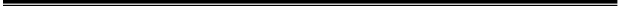 ПОСТАНОВЛЕНИЕ10.12.2020 г.                                                                                            № 123Об установлении для муниципальных учреждений, подведомственных администрации Ильевского сельского поселения Калачевского муниципального района Волгоградской области, целевых уровней снижения потребления в сопоставимых условиях суммарного объема потребляемых энергетических ресурсов и объема потребляемой водыВ соответствии с частью 1 статьи 24 Федерального закона от 23.11.2009 № 261-ФЗ «Об энергосбережении и повышении энергетической эффективности и о внесении изменений в отдельные законодательные акты Российской Федерации», Постановлением Правительства Российской Федерации от 07.10.2019 г. № 1289 «О требованиях к снижению государственными (муниципальными) учреждениями в сопоставимых условиях суммарного объема потребляемых ими дизельного и иного топлива, мазута, природного газа, тепловой энергии, электрической энергии, угля, а также объема потребляемой ими воды», руководствуясь Уставом Ильевского сельского поселения Калачевского муниципального района Волгоградской области, администрация Ильевского сельского поселения постановляет:1. Установить Муниципальным казенным учреждениям «Административно-хозяйственная служба» и МКУК «ЦСКР Ильевского сельского поселения» целевые уровни снижения потребления ресурсов на период 2021-2023 годы согласно приложению №1.2. Контроль за исполнением настоящего распоряжения оставляю за собой.Глава  Ильевского  сельского поселения                                 И.В. Горбатова                                                                                                                                            Приложение № 1                                                                                                                 к постановлению администрации                                                                                                                  Ильевского сельского поселения                                                                                                                                   от 10.12.2020 г. № 123      Целевые уровни снижения потребления ресурсов на период 2021-2023 годы по МКУ            « Административно-хозяйственная служба Ильевского сельского поселения»      Целевые уровни снижения потребления ресурсов на период 2021-2023 годы по МКУК   « ЦСКР  Ильевского сельского поселения» (здание Ильевского сельского дома культуры)       Целевые уровни снижения потребления ресурсов на период 2021-2023 годы по МКУК        « ЦСКР  Ильевского сельского поселения» (здание нежилое)      Целевые уровни снижения потребления ресурсов на период 2021-2023 годы по МКУК          « ЦСКР  Ильевского сельского поселения» (здание клуба х.Камыши)ПоказательУдельное годовое значениеЦелевой уровень экономикиЦелевой уровень снижения за 2021 годЦелевой уровень снижения за 2021 и 2022 годыЦелевой уровень снижения за трехлетний период 2021-2023 Потребление холодной воды м3/чел.0,600%Здание эффективно. Требование не устанавливаетсяЗдание эффективно. Требование не устанавливаетсяЗдание эффективно. Требование не устанавливаетсяПотребление электрической энергии, кВтч,м296,9320%92,1587,3677,79ПоказательУдельное годовое значениеЦелевой уровень экономикиЦелевой уровень снижения за 2021 годЦелевой уровень снижения за 2021 и 2022 годыЦелевой уровень снижения за трехлетний период 2021-2023 Потребление холодной воды м3/чел.0,050%Здание эффективно. Требование не устанавливаетсяЗдание эффективно. Требование не устанавливаетсяЗдание эффективно. Требование не устанавливаетсяПотребление электрической энергии, кВтч,м2276,1438 %249,79223,44170,74ПоказательУдельное годовое значениеЦелевой уровень экономикиЦелевой уровень снижения за 2021 годЦелевой уровень снижения за 2021 и 2022 годыЦелевой уровень снижения за трехлетний период 2021-2023 Потребление холодной воды м3/чел.Требование по снижению потребления не устанавливаетсяНеприменимоНеприменимоНеприменимоНеприменимоПотребление электрической энергии, кВтч,м220,505%20,2419,9719,44ПоказательУдельное годовое значениеЦелевой уровень экономикиЦелевой уровень снижения за 2021 годЦелевой уровень снижения за 2021 и 2022 годыЦелевой уровень снижения за трехлетний период 2021-2023 Потребление холодной воды м3/чел.Требование по снижению потребления не устанавливаетсяНеприменимоНеприменимоНеприменимоНеприменимоПотребление электрической энергии, кВтч,м2365,5438%330,66295,78226,02